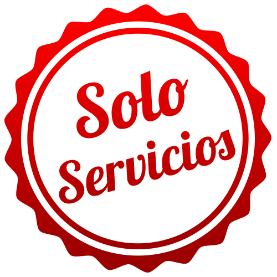 PUNTA CANASOLO SERVICIOS04 DÍAS / 03 NOCHESPrograma incluye:Traslado Aeropuerto / Hotel / Aeropuerto en servicio regular.03 noches de alojamiento.Sistema Todo Incluido.PRECIO POR PERSONA EN DOLARES AMERICANOS:NOTAS IMPORTANTES:Referente al paquete RIU BAMBU:Habitación Estándar.Acomodación: 03 Adultos + 01 Chld / 02 Adultos + 02 Chld.Referente al paquete RIU NAIBOA:Habitación Estándar.Acomodación: 03 Adultos + 01 Chld / 02 Adultos + 02 Chld.Referente al paquete RIU PALACE MACAO:Habitación Estándar Vista Jardín.Acomodación: 03 Adultos. Edad mínima Solo adultos.Referente al paquete RIU PALACE BAVARO:Habitación Junior Suite Vista Jardín.Acomodación: 03 Adultos + 01 Chld / 02 Adultos + 02 Chld.Referente al paquete RIU PALACE PUNTA CANA:Habitación Junior Suite.Acomodación: 03 Adultos + 01 Chld / 02 Adultos + 02 Chld.Referente al paquete RIU REPUBLICA:Habitación Estándar.Acomodación: 03 Adultos. Edad mínima Solo Adultos.NOTAS IMPORTANTES:Referente al paquete SERVICIOS:Para viajar según vigencia de cada hotel (Ver Cuadro).Tarifas de Niño aplican hasta los 11 años compartiendo habitación con ambos padres.Tipo de Habitación de cada hotel: Consultar. Acomodación máxima: Consultar.Aplica estadía mínima y Release consultar. Agregar noches adicionales cuando corresponda; Consultar al momento de la cotización y reserva.01 Adulto + 01 niño deberá ser consultado con su ejecutiva. No aplican tarifas del cuadro.Tarifa de niño aplica acompañado de dos adultos en base habitación doble.COMPRAS HASTA EL 30/04/2020: VIAJES HASTA EL 30 DE ABRIL DEL 2020COMPRAS HASTA EL 31/05/2020: VIAJES HASTA EL 20 DE DICIEMBRE DEL 2020Fuera de la fecha de la promoción arriba mencionada las tarifas quedan sin validez.Esta promoción sustituye cualquier otra enviada anteriormente.NO ACUMULABLES CON OTRAS PROMOCIONES. No aplica en paro de ventas.El hotel se reserva el derecho de modificar/cancelar la oferta en cualquier momento.No aplica a reservas que no se identifiquen con el código de promoción.Las tarifas aplican solo para nuevas reservas únicamente. No se aceptan cancelaciones para ser sustituidas por estas promociones. Resto de condiciones aplican las de contrato.Los traslados desde el Aeropuerto de Punta Cana deben ser reservados junto al alojamiento, reservas admitidas al menos 08 días antes del ingreso de los pasajeros al Hotel. El servicio no se podrá garantizar en caso de que se notifique algún cambio en los vuelos o cualquier otra modificación con menos de 8 días de antelación con respecto a la fecha de llegada. Para poder acceder al servicio de traslado, deberá presentar el bono de traslado a la llegada al aeropuerto. Servicio Compartido con espera máxima de 10 minutos, puede mantener paradas durante el recorrido. Los traslados no serán reembolsables ya que son cortesías del Hotel. Servicios en COMPARTIDO- LLEGADAS se operan de 08:00 a 20:00 hrs. Servicios en COMPARTIDO-SALIDAS NO aplica para horarios de madrugada (20:00 a 7:59 am)El Hotel se reserva el derecho de asignar la categoría y la ubicación de las habitaciones solicitadas por la Agencia de acuerdo a la disponibilidad y a la llegada del huésped. Cualquier solicitud especifica estará sujeta a disponibilidad y no se podrá garantizarLas cancelaciones están sujetas a la no devolución parcial o total de la reserva. Consultar.No Show: Si el pasajero no se presenta en el Hotel, se aplicara penalidad total.GENERALES:Tarifas NO son válidas para: Semana Santa, Fiestas Patrias, Navidad, Año Nuevo, grupos, fines de semana largos, días festivos en Perú y en destino, ferias, congresos y Blackouts.Tarifas solo aplican para peruanos y residentes en el Perú. Caso contrario, se podrá negar el embarque o cobrar al pasajero un nuevo boleto en la clase disponible.Servicios en Regular. No reembolsable, no endosable, ni transferible. No se permite cambios. Precios sujetos a variación sin previo aviso, tarifas pueden caducar en cualquier momento, inclusive en este instante por regulaciones del operador o línea aérea. Sujetas a modificación y disponibilidad al momento de efectuar la reserva. Consultar antes de solicitar reserva.Los traslados aplican para vuelos diurnos, no aplica para vuelos fuera del horario establecido (nocturno), para ello deberán aplicar tarifa especial o privado. Consultar.Pasajeros que no se presenten en el horario marcado para sus Traslados y/o Tours, el operador entenderá que han desistido del mismo. No habrá reintegro alguno, ni reclamos posteriores.Todas las cortesías son No reembolsables en caso no se brinden y están sujetas a variación.El Hotel se reserva el derecho de asignar la ubicación y acomodación de las habitaciones según la disponibilidad del Hotel en el Check In. Toda solicitud especifica estará sujeta a disponibilidad y no se podrá garantizar. Habitaciones triples o cuádruples solo cuentan con dos camas.Tarifas válidas para pasajeros de turismo, no validad para grupos, incentivos, ni corporativos.El pasajero se hace responsable de portar los documentos solicitados para realizar viaje (vouchers, boletos, entre otros) emitidos y entregados por el operador. Es indispensable contar con el pasaporte vigente con un mínimo de 6 meses posterior a la fecha de retorno. Domireps no se hace responsable por las acciones de seguridad y control de aeropuerto, por lo que se solicita presentar y contar con la documentación necesaria al momento del embarque y salida del aeropuerto. Visas, permisos notariales, entre otra documentación solicitada en migraciones para la realización de su viaje, son responsabilidad de los pasajeros. Todos los niños o jóvenes menores de 18 años deberán presentar documento de identificación mismo que estén con ambos padres. Caso estén viajando solamente con uno de los padres la autorización deberá ser con permiso notarial juramentado.Impuestos & Tasas Gubernamentales deberán ser pagados en destino por el pasajero.Domireps no se hace responsable por los tours o servicios adquiridos a través de un tercero inherente a nuestra empresa, tampoco haciéndose responsable en caso de desastres naturales, paros u otro suceso ajeno a los correspondientes del servicio adquirido. El usuario no puede atribuirle responsabilidad por causas que estén fuera de su alcance. En tal sentido, no resulta responsable del perjuicio o retraso por circunstancia ajenas a su control (sean causas fortuitas, fuerza mayor, pérdida, accidentes o desastres naturales, además de la imprudencia o responsabilidad del propio pasajero). Tipo de cambio s/.3.50 soles.Tarifas, queues e impuestos aéreos sujetos a variación y regulación de la propia línea aérea hasta la emisión de los boletos. Precios y taxes actualizados al día 26 de Febrero del 2020.HOTELESMONSimpleN.A.DobleN.A.TripleN.A.ChldN.A.VIGENCIAHOTELESMONSimpleSimpleDobleDobleTripleTripleChldChldVIGENCIARIU NAIBOA 4*USD38512326985254811474301MAR-03ABRRIU NAIBOA 4*USD32910523572218691313713ABR-30ABRRIU NAIBOA 4*USD2798719960189571153001MAY-21JUNRIU NAIBOA 4*USD31510022569215651293522JUN-16AGORIU NAIBOA 4*USD2798719960189571153017AGO-31OCTRIU NAIBOA 4*USD31910222570215671293501NOV-23DICHOTELESMONSimpleN.A.DobleN.A.TripleN.A.ChldN.A.VIGENCIAHOTELESMONSimpleSimpleDobleDobleTripleTripleChldChldVIGENCIARIU BAMBU 5*USD455147315101300961755101MAR-03ABRRIU BAMBU 5*USD38512326985255811494313ABR-30ABRRIU BAMBU 5*USD33910923975229711393801MAY-21JUNRIU BAMBU 5*USD36511825581245771454122JUN-16AGORIU BAMBU 5*USD31010022569215651293517AGO-31OCTRIU BAMBU 5*USD37012025982249781494201NOV-23DICHOTELESMONSimpleN.A.DobleN.A.TripleN.A.VIGENCIAHOTELESMONSimpleSimpleDobleDobleTripleTripleVIGENCIARIU REPUBLICAUSD52917236911935011301MAR-03ABRRIU REPUBLICAUSD430140300962899113ABR-30ABRRIU REPUBLICAUSD365118259812457701MAY-21JUNRIU REPUBLICAUSD395127275882658322JUN-16AGORIU REPUBLICAUSD365118259812457717AGO-31OCTRIU REPUBLICAUSD399129279892658401NOV-23DICHOTELESMONSimpleN.A.DobleN.A.TripleN.A.VIGENCIAHOTELESMONSimpleSimpleDobleDobleTripleTripleVIGENCIARIU PALACE MACAOUSD58919240913238912601MAR-03ABRRIU PALACE MACAOUSD47515433010631510113ABR-30ABRRIU PALACE MACAOUSD410132285912758701MAY-21JUNRIU PALACE MACAOUSD435141305972899322JUN-16AGORIU PALACE MACAOUSD395127279882658317AGO-31OCTRIU PALACE MACAOUSD47915633510831910201NOV-23DICHOTELESMONSimpleN.A.DobleN.A.TripleN.A.ChldN.A.VIGENCIAHOTELESMONSimpleSimpleDobleDobleTripleTripleChldChldVIGENCIARIU PALACE PUNTA CANAUSD5891924091323891262156601MAR-03ABRRIU PALACE PUNTA CANAUSD5151673591153391091905813ABR-30ABRRIU PALACE PUNTA CANAUSD44514331099295941694901MAY-21JUNRIU PALACE PUNTA CANAUSD4691523291053151001795322JUN-16AGORIU PALACE PUNTA CANAUSD42513829995285901654817AGO-31OCTRIU PALACE PUNTA CANAUSD4791563351073191021805401NOV-23DICHOTELESMONSimpleN.A.DobleN.A.TripleN.A.ChldN.A.VIGENCIAHOTELESMONSimpleSimpleDobleDobleTripleTripleChldChldVIGENCIARIU PALACE BAVARO 5*USD5891924101323891262156601MAR-03ABRRIU PALACE BAVARO 5*USD5151673591153391091905813ABR-30ABRRIU PALACE BAVARO 5*USD44514331099295941695001MAY-21JUNRIU PALACE BAVARO 5*USD4691523291053151001795322JUN-16AGORIU PALACE BAVARO 5*USD42513829995285901654817AGO-31OCTRIU PALACE BAVARO 5*USD4791563351073191021805401NOV-23DIC